St. Francis’ Catholic Primary School Lunch Menu (Please select & return Monday)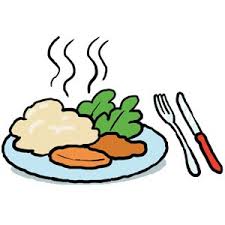 MondayTuesdayWednesdayThursdayFridayWeek 119.02.18INSET DAYJacket Potato & choice of fillingFish Fingers, Diced Potatoes & Peas Chicken Korma & RiceSoup & Melted Cheese BaguetteAll Day BrunchTomato Pasta BakePizza, Potato Noisettes & SweetcornBattered Fish, Noisettes & Sweetcorn  Week 226.02.18Cheese & Onion Pasty, Diced Potatoes & HoopsJacket Potato & choice of fillingFishcake, Chips & PeasCheesy Pasta BakeBrendan’s Sausage in a Roll, Wedges & BeansFish Fingers, Wedges & BeansMarinated Chicken Breast, Roast Potato & Carrots Jacket Potato & choice of fillingPizza, Potato Noisettes & SweetcornBattered Fish, Noisettes & Sweetcorn   Week 305.03.18Ravioli, Wedges & Sliced CarrotsSoup & Tuna Wrap Sweet & Sour Chicken, Rice & SaladSpaghetti NeapolitanCottage Pie & PeasJacket Potato & choice of fillingSausage, Mash & Beans Jacket Potato & choice of fillingPizza, Potato Noisettes & SweetcornBattered Fish, Noisettes & Sweetcorn   Week 412.03.18Sausage Roll, Wedges & BeansJacket Potato & choice of fillingHam & Cheese Panini, Wedges & SaladTomato Pasta Bake Roast Beef, Yorkshire Pudding, Roast Potato & Broccoli Jacket Potato & choice of fillingBrendan’s Burger on a Bun, Chips & SaladJacket Potato & choice of fillingPizza, Potato Noisettes & SweetcornBattered Fish, Noisettes & Sweetcorn  Week 519.03.18Coddies, Diced Potato & HoopsSoup & Cheese WrapSpaghetti Bolognaise & SaladJacket Potato & choice of fillingMince & Yorkshire Pudding, Roast Potato & PeasJacket Potato & choice of fillingChicken Tikka Masala, Rice & SaladCheesy Pasta BakePizza, Potato Noisettes & SweetcornBattered Fish, Noisettes & Sweetcorn Please circle your menu choiceName………………………………………………………………….Class…………………………………………………………………..